TAREA 9
2do Grado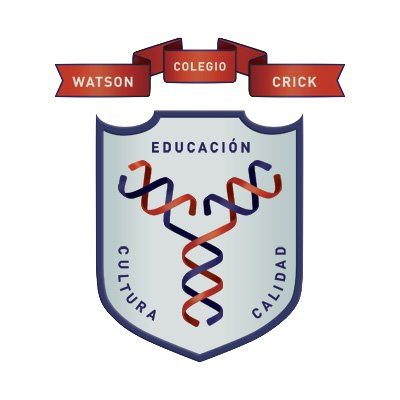 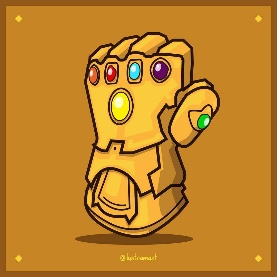 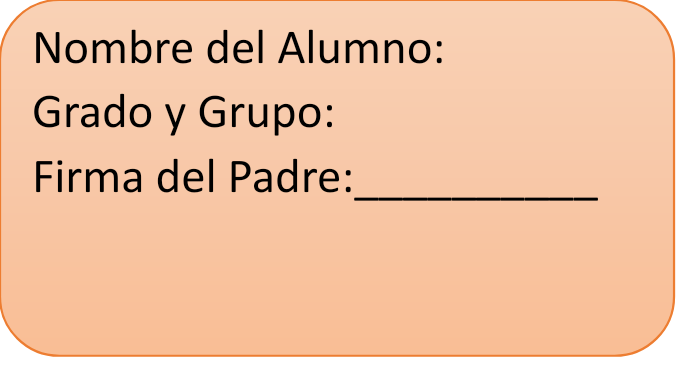 Informática	Indicaciones de las tareas	Realiza lo que se te solicita en las instruccionesRellena el recuadro del lado derecho, sin la información solicitada no será contada la tarea (La firma del padre es solo en documento impreso)Imprime el archivo, dáselo a firmar a tu padre y posteriormente pégalo en la libreta, después de la portada y los demás elementos.Las tareas se revisan y califican en la 2da clase de la semanaRealiza un programa en C++ con el que calcules el perímetro y área de un hexágono, los valores los ingresa el usuario.Notas:-Debe ser en el mismo programa-No puedes pedir el valor del perímetro, ese lo debe calcular el programa-Coloca captura de pantalla de código y de pantalla negra aquí debajo.